Декада «Золотой возраст», посвященная Дню пожилых людейЭкскурсия по городу Заславль( 22.09.2015)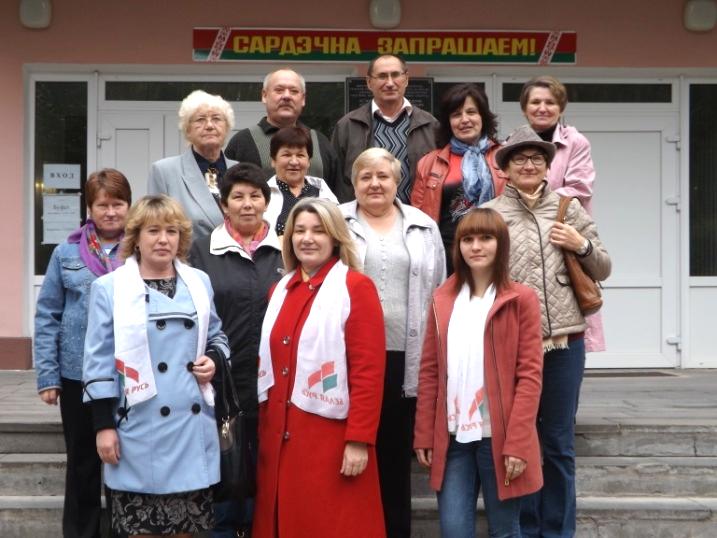 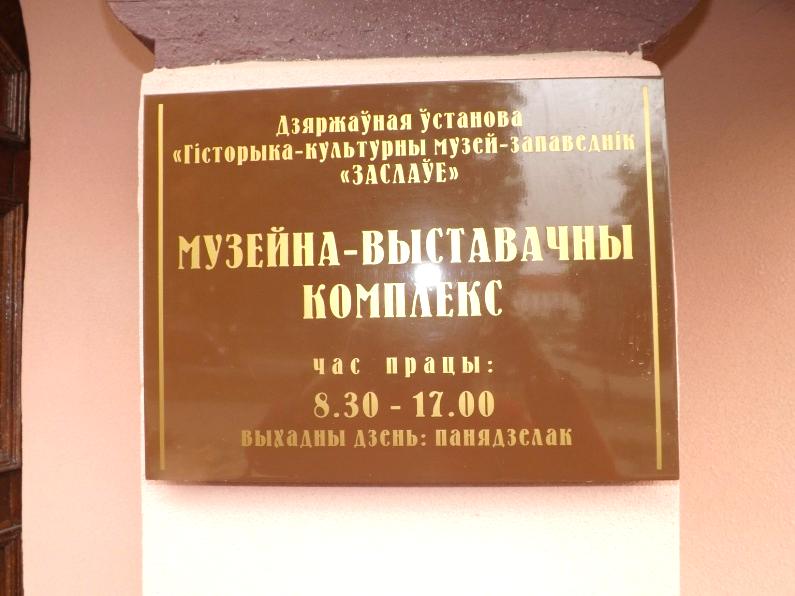 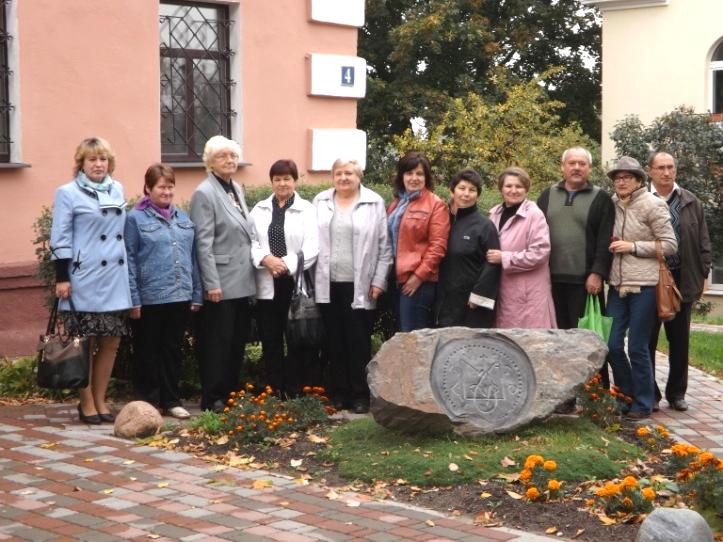 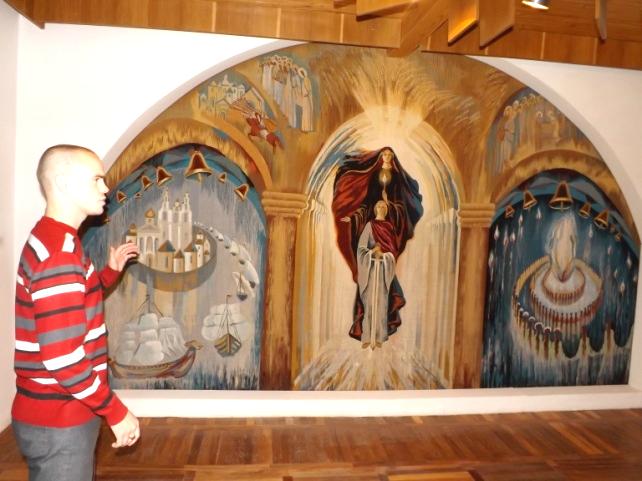 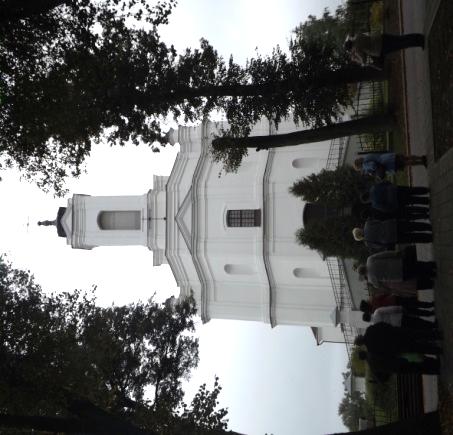 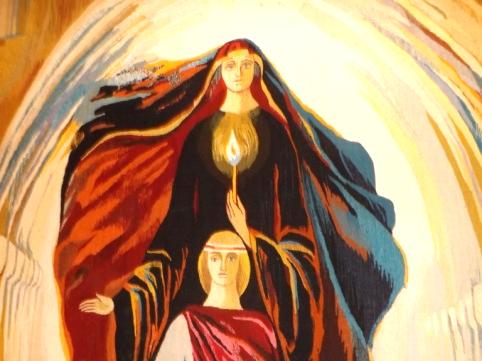 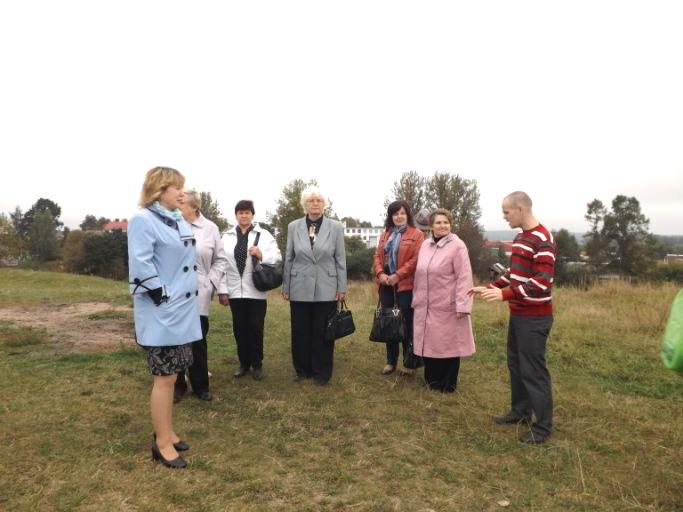 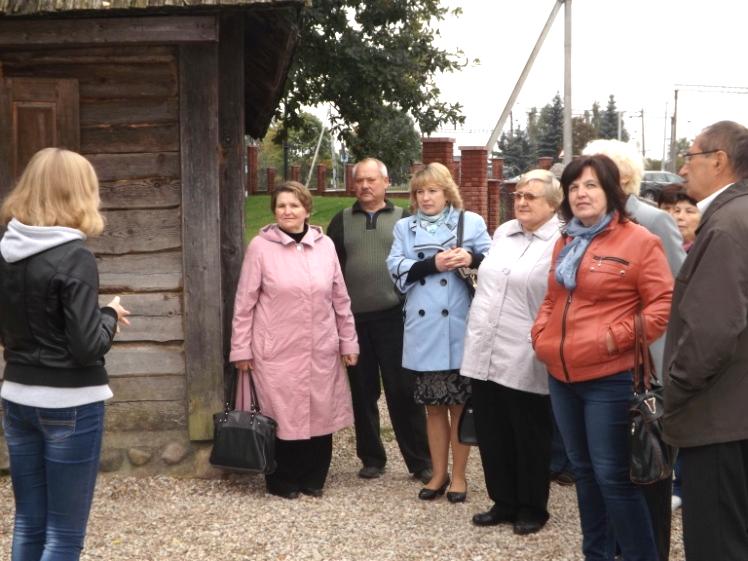 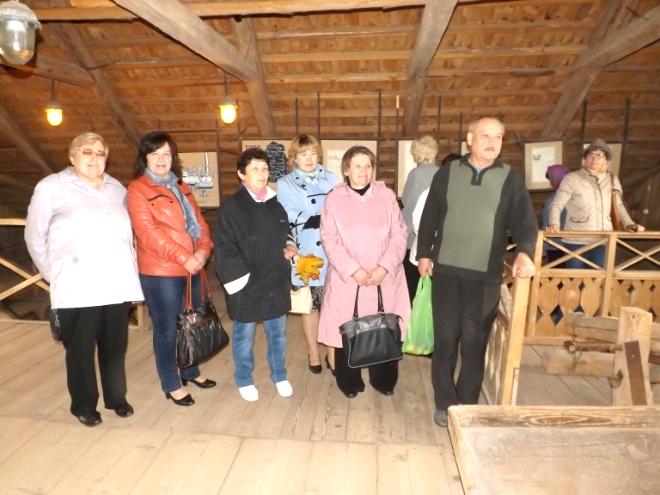 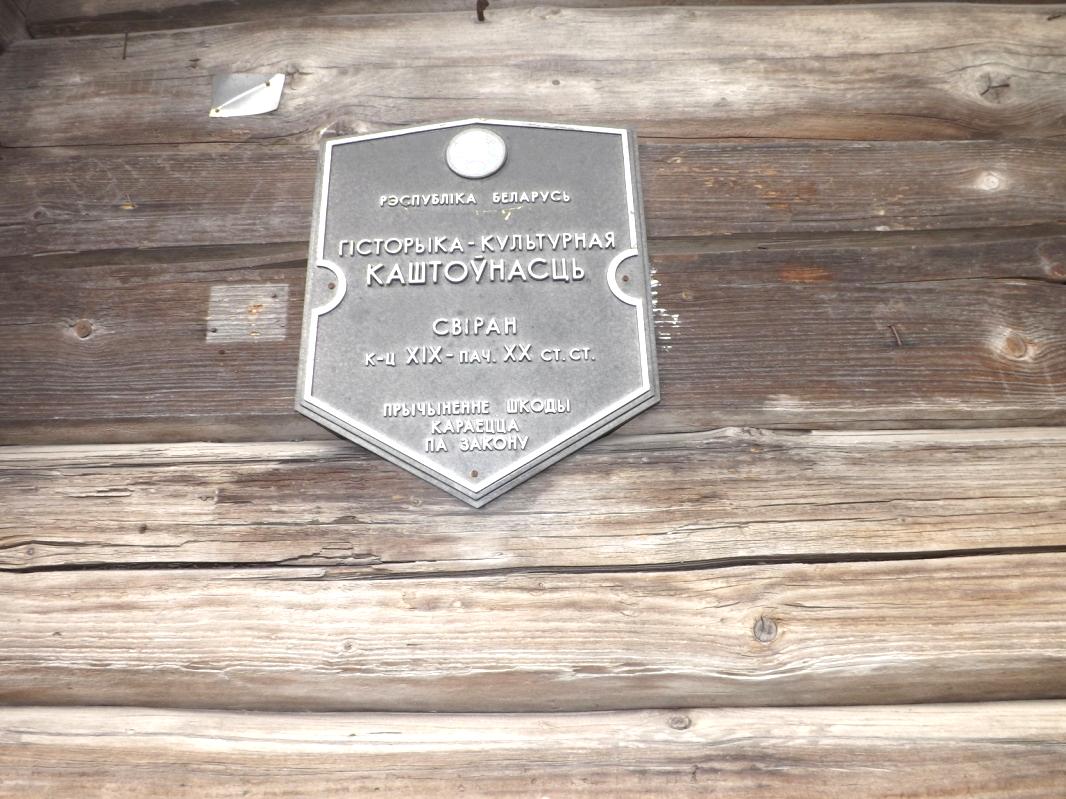 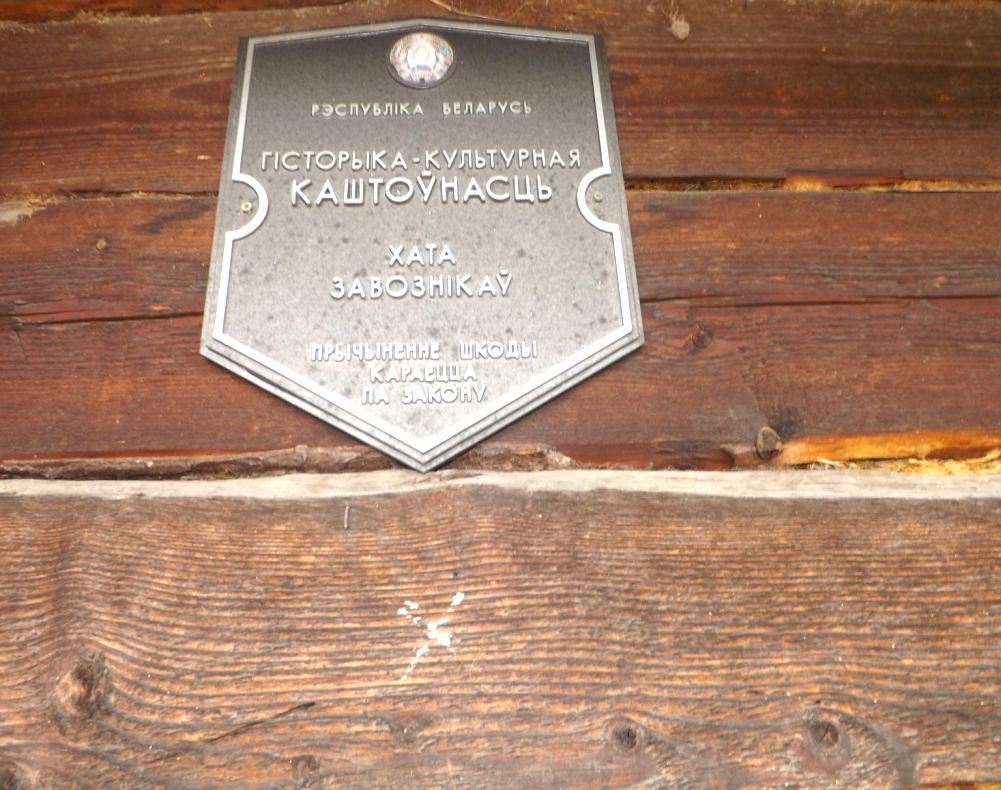 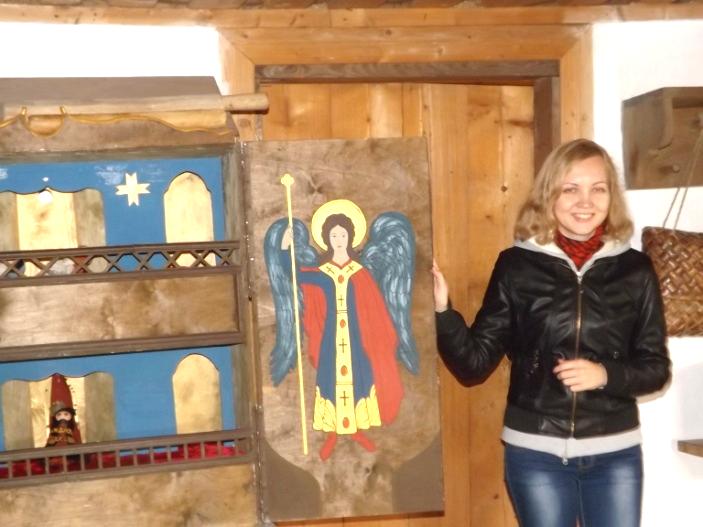 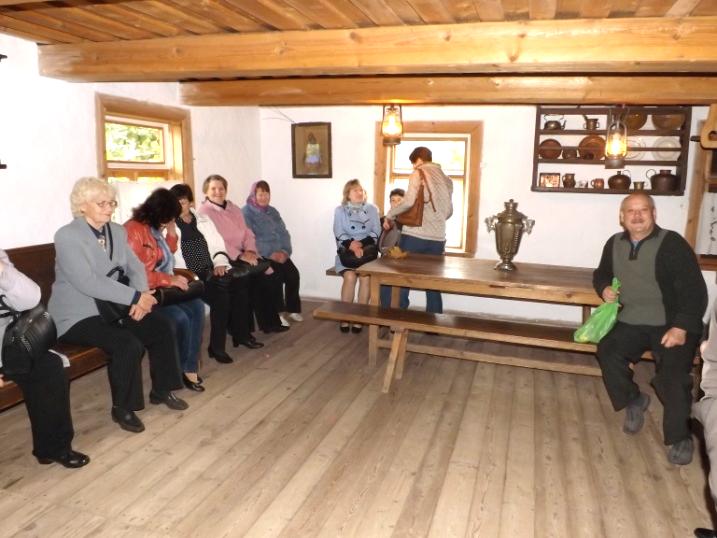 